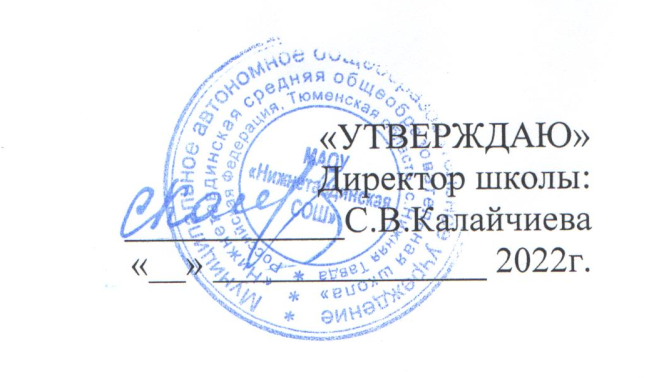 КАЛЕНДАРНЫЙ ПЛАНспортивно — массовых мероприятий школьного спортивного клуба «Спартак»Филиал МАОУ «Нижнетавдинской СОШ» СОШ с.Мияссы                                               в 2022 — 2023 учебном годуШкольные спортивные мероприятия в рамках участия учащихся школы в этапе Всероссийских спортивных соревнований школьниковступень — начальное звено учащиеся 1 — 4 классов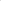 ступень — среднее звено учащихся 5-6 классовЗ ступень — среднее звено учащихся 7-8-9 классовВид спорта, спортивные мероприятияВид спорта, спортивные мероприятияВозрастСроки проведенияОтветственныйОтветственныйКоличество участников1«Старты ГТО»«Старты ГТО»2-4 классыОктябрь 2022г.ШСКШСК20 чел.2Веселые стартыВеселые старты2-4 классыФевраль-март 2023 г.Пашкова Т.В.Пашкова Т.В.20 чел.3ШахматыШахматы3-4 классыСентябрь 2022 г.Пашкова Т.В.4 чел.4Мини-футбол3-4 классыОктябрь 2022 г.Пашкова Т.В.Пашкова Т.В.10 чел.5Пионер болПионер бол3-4 классыАпрель 2023 г.Пашкова Т.В.Пашкова Т.В.11 чел.№Вид спорта, спортивные мероприятиявозрастСроки проведенияОтветственныйКоличество участников1«Старты ГТО»5-6 классыНоябрь 2022г.Шск Пашкова Т.В.12 чел.2Пионер бол5-6 классыМарт 2023г.Пашкова Т.В.12 чел,ЗМини-футбол5-6 классыОктябрь 2022г.Пашкова Т.В.12 чел.4Мини-баскетбол5-6 классыНоябрь 2022г.Пашкова.Т.В.12 чел.№Вид спорта, спортивные мероприятиявозрастСроки проведенияОтветственныйКоличество участников1«Старты ГТО»7-8-9 классыНоябрь 2022г.шск192М   мини-футбол юноши7-8-9 классыСентябрь 2022г.Пашкова.Т.В.193Баскетбол7-8-9 классыНоябрь 2022г.Пашкова.Т.В.194Лыжные гонки7-8-9 классыФевраль 2023 г.Пашкова.Т.В.195Волейбол7-8-9 классыАпрель 2023 г.Пашкова.Т.В.19